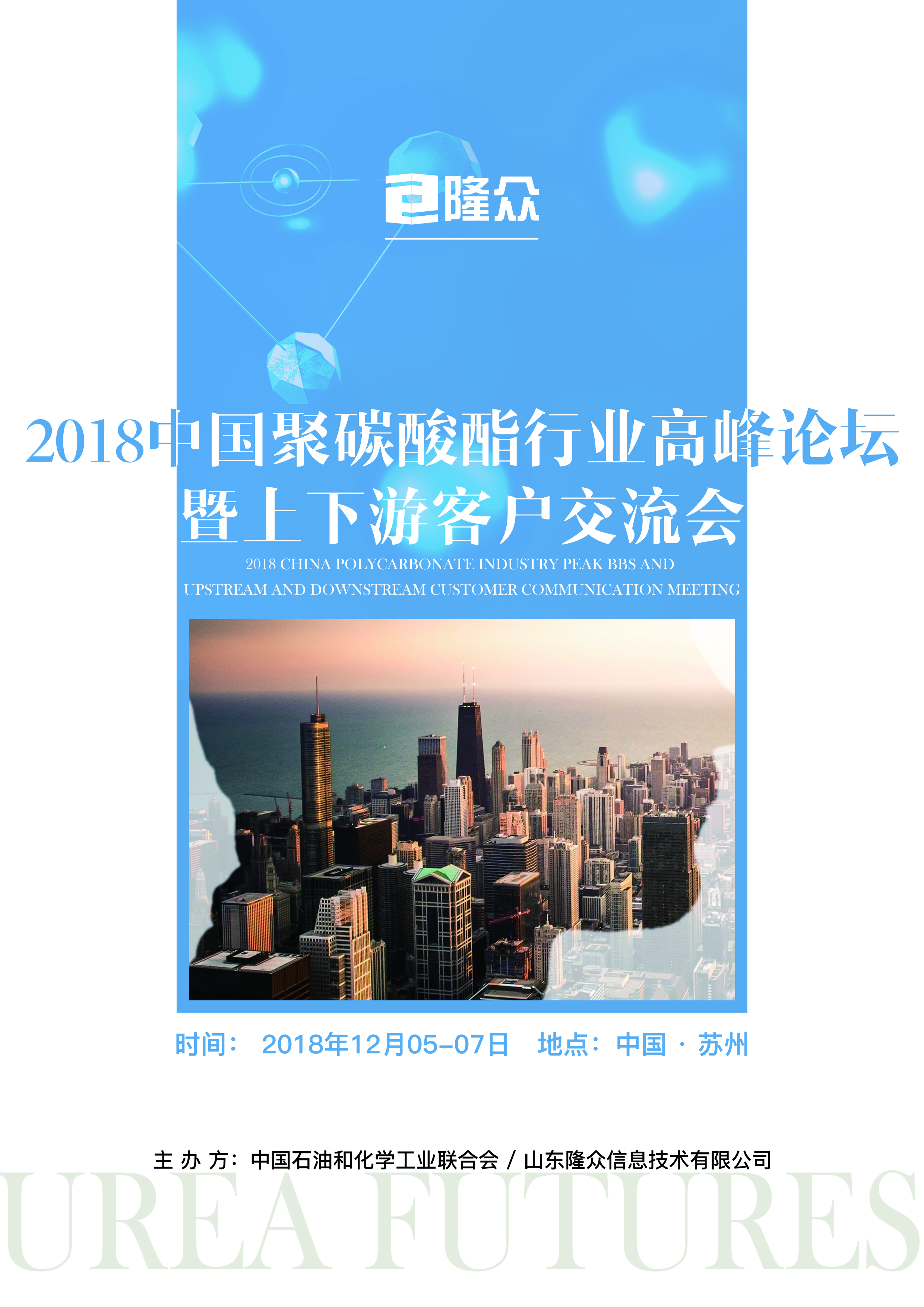 2018年我国经济已由高速增长阶段转向高质量发展阶段，目前呈现出GDP连续稳定增长、内需贡献率进一步提升、新动能拉动效应突显等特点。但同时全球经济正处于贸易保护主义、通货膨胀压力和货币收缩等风险因素的互相交织中，全球经济增长面临挑战。2018年中国PC市场热点不断涌现，行业格局发生了深度变化。除了自身原因，进口废塑料被限、上游双酚A反倾销、人民币大幅贬值、全球贸易摩擦升级等外围因素也对中国PC行业格局产生重要影响。2018年是中国PC产能集中释放元年，国内新增产能同比增幅达63.42%。而近年来下游需求则呈现明显放缓的趋势，全年消费量同比增幅仅在2%-3%。在全球经济新常态及产能急剧扩张的背景下，2018年中国PC市场一路下滑，行业利润缩水严重。2018年以来，中国限制进口废塑料，下游行业消费格局发生怎样的转变？PC在汽车轻量化、新能源汽车、改性合金、医疗器材以及航空航天等新领域的创新与应用，能否引领PC行业更加健康发展？PC及部分下游制品行业出口退税率提高至16%，能否为中国PC行业带来新契机？下半年中美贸易摩擦增加，PC下游企业面临怎样的机遇与考验？隆众资讯特携手行业龙头企业，举办《中国PC行业高峰论坛暨上下游客户交流会》。此次会议汇聚来自多个行业精英，就PC行业未来发展主要方向—汽车轻量化、新能源汽车充电桩、改性合金、可穿戴医疗设备等最热门话题展开交流，对中美贸易战对行业上下游的影响进行探讨，旨在为行业打造一个PC技术产品领域全产业链的行业盛会!会议亮点High lights会议日程 The meeting agenda参会确认函—— 请填写此页表格后传真或邮件回传您可以选择以下报名方式:1.报名热线:     2.发送邮件:      3.直接传真回执此表:0533-2591717                 4.业务人：公司名称（发票抬头）：								会刊中宣传公司名称（如一致可不填）：						参会代表1 ：姓名			先生/□女士职位		          手机			    		E-mail/QQ 		                电话	          	传真				参会代表2 ：姓名		 	□先生/□女士职位		           手机					E-mail/QQ	                   	电话	          	传真				您最想接洽的企业（类型）						您最关注的市场热点话题						酒店预订：□是□否                        取票方式：□现场自取□提前邮寄收费标准： RMB 2500/人（费用包含会务费、资料费、餐费；不包含住宿、交通、其他费用.）汇款单位：山东隆众信息技术有限公司汇款账号：1525 6101 0400 38017开户行：中国农业银行淄博高新技术产业开发区支行参会企业拟邀请名单 List of companies to be invited以上为部分拟邀请参会企业名单，更多企业清单持续更新中……会议日程安排会议日程安排会议日程安排12月5日14:00-17:00会议签到12月6日8:30参会嘉宾入场12月6日8:50-9:00开幕词12月6日9:00-9:40议题1：2018年中国PC市场“内忧外患”，未来出路在何方？内忧：产能急剧释放，2018年中国PC市场供应新格局外患：中美贸易战背景下，下游消费格局发生如何转变？供需增长分化严重，如何实现行业可持续发展？拟邀专家：12月6日9:40-10:20议题2：中国废塑料限制进口一年，PC下游行业现状如何？“禁废”政策对塑料产业的影响2018年下游新旧料消费情况分析拟邀专家：中国合成树脂供销协会塑料循环利用分会秘书长 王旺12月6日10:20-10:40茶歇12月6日10:40-11:20议题3：当下游消费突变遇上反倾销，未来双酚A市场格局将如何重塑？2017-2018年中国双酚A供需现状2018年反倾销政策给双酚A行业带来的机遇和挑战行业发生新转变，未来双酚A市场格局预测拟邀专家：南亚塑胶工业（宁波）有限公司营业处处长 黄来进12月6日11:20-12:00议题4：PC的消费中坚力量—改性合金的创新与市场趋势国内外PC改性合金的应用技术及发展现状2018年中国PC改性合金市场行情分析未来PC改性合金消费趋势预测拟邀专家：广州金发科技股份有限公司产品研发中心技术研发经理 岑茵12月6日12:00-14:00自助午餐12月6日13:50-14:00参会嘉宾入场12月6日14:00-14:40议题5：汽车轻量化，未来PC消费增长的主动力2017-2018年中国汽车市场分析PC在汽车上的应用现状介绍PC在汽车玻璃及天窗上的应用与创新未来车用塑料趋势展望拟邀专家：中广核俊尔新材料有限公司销售总监 潘秀泽12月6日14:40-15:20议题6：充电桩材料市场良性发展，拉动PC消费的潜力股新能源汽车消费增长，推动充电桩市场良性发展国外充电桩行业发展经验借鉴充电桩行业发展前景拟邀专家：江苏普电新能源科技有限公司董事长 江振东12月6日15:20-15：40茶歇12月6日15:40-16:20议题7：中美贸易战背景下，电子电器行业面临怎样的机遇与挑战？中国小家电行业现状分析中国电子行业发展状况分析全球经济新常态下，行业出口型企业机遇与挑战并存拟邀专家：北京中怡康时代市场研究有限公司副总经理 左延鹤12月6日16:20-17:00议题8：PC在可穿戴医疗设备上的应用发展可穿戴医疗设备的发展现状与应用前景可穿戴医疗设备对PC的要求与标准未来可穿戴医疗设备对PC消费量的预测拟邀专家：科思创聚合物（中国）有限公司 PSC医疗市场开发经理 魏龙12月6日17:30-19:30答谢晚宴12月7日8：30-12：00商务考察序号企业名称企业类型1科思创聚合物（中国）有限公司生产企业2科思创（上海）管理有限公司生产企业3宁波浙铁大风化工有限公司生产企业4沙伯基础创新塑料企业管理（上海）有限公司生产企业5沙伯基础（中国）研发有限公司改性企业6中石化三菱化学聚碳酸酯（北京）有限公司生产企业7利华益维远化工有限公司生产企业8万华化学新材料事业部生产企业9聊城鲁西聚碳酸酯有限公司生产企业10四川中蓝国塑新材料科技有限公司生产企业11上海锦湖日丽塑料有限公司下游企业12苏州欧普照明有限公司下游企业13中广核俊尔新材料有限公司下游企业14宁波恒泉板材有限公司下游企业15合肥杰士杰新材料股份有限公司下游企业16杭州赛宁板材有限公司下游企业17泉福智慧新材料（江苏）有限公司下游企业18天津利安隆新材料股份有限公司下游企业19科倍隆（南京）机械有限公司下游企业20合肥圆融供应链管理有限公司下游企业21上海普利特复合材料股份有限公司下游企业22南亚塑胶工业（宁波）有限公司上游企业23上海帝人化成贸易有限公司贸易公司24上海富硕行贸易有限公司贸易公司25浙江皮革塑料有限公司贸易公司26浙江新和成特种材料有限公司贸易公司27上海诚瀚国际贸易有限公司贸易公司28上海尚聚化工科技有限公司塑料助剂29中化塑料有限公司贸易公司30五行科技股份有限公司下游企业31建毅贸易有限公司贸易公司32青岛海湾集团有限公司生产企业33浙江明日和顺新材料科技有限公司贸易公司34苏州桓希化工厂产品有限公司塑料助剂35吉化集团吉林市星云化工有限公司生产企业36浙江横店进出口有限公司贸易公司37彩思（上海）机械设备有限公司机械设备38中国石化南化集团研究院研究机构39中国石化股份有限公司天津分公司研究院研究机构40上海盈固化工有限公司机械设备41塑科贸易（上海）有限公司贸易公司42广东圆融新材料有限公司改性企业43浙江前程石化股份有限公司贸易公司44乐天恺美科材料科技（上海）有限公司贸易公司45宁波保税区宝圣塑业有限公司贸易公司46浙江新长城高分子材料有限公司贸易公司47湖石化学贸易（上海）有限公司贸易公司48明宝工程塑料商贸（上海）有限公司贸易公司49湖北三宁化工有限公司生产企业50东莞和扬贸易有限公司贸易公司51浙江晶圆材料科技有限公司贸易公司52宁波范斯高进出口有限公司贸易公司53南京川和进出口有限公司贸易公司54颇尔过滤器（北京）有限公司下游企业55富士康科技集团（烟台）工业园下游企业56河南平煤神马聚碳材料有限责任公司生产企业57河南盛通聚源新材料有限公司生产企业58沧州大化股份有限公司聚海分公司生产企业59宁波乐金甬兴化工有限公司生产企业60西蒙电气（中国）有限公司下游企业61长春化工（江苏）有限公司上游企业62中海壳牌石油化工有限公司上游企业63宁波守仁进出口有限公司贸易公司64中赫化工贸易（东光）有限公司贸易公司65宁波范斯高进出口有限公司贸易公司66宁波茂林进出口有限公司贸易公司67山东威高集团医用高分子制品股份有限公司下游企业68山东塑研塑料制品厂下游企业69佛山市汇德发物资有限公司贸易公司70荣盛国际贸易有限公司贸易公司71建生裕科（上海）有限公司贸易公司72青岛恩欣格贸易有限公司贸易公司73青岛广博国际贸易有限公司贸易公司74山东威海联桥国际合作集团有限公司贸易公司75东莞市新嘉旺塑胶原料有限公司贸易公司